Kindergarten Supply List2 boxes of sharpened pencils-(Ticonderoga preferred)3 boxes of Crayola crayons1 box of Crayola markersOne pair of blunt/round Fiskars scissors5 large or 10 small glue sticks1 plastic pencil box1 composition book2 kindergarten writing journals (this is the “primary” journal)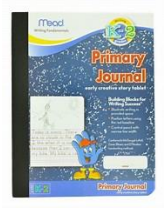 1 package of dry erase markers1 pair of headphones 2 boxes of tissuesBoys: 1 box of gallon Ziploc bagsGirls: 1 box of quart Ziploc bags1 package of Clorox wipes 1 package of baby wipes